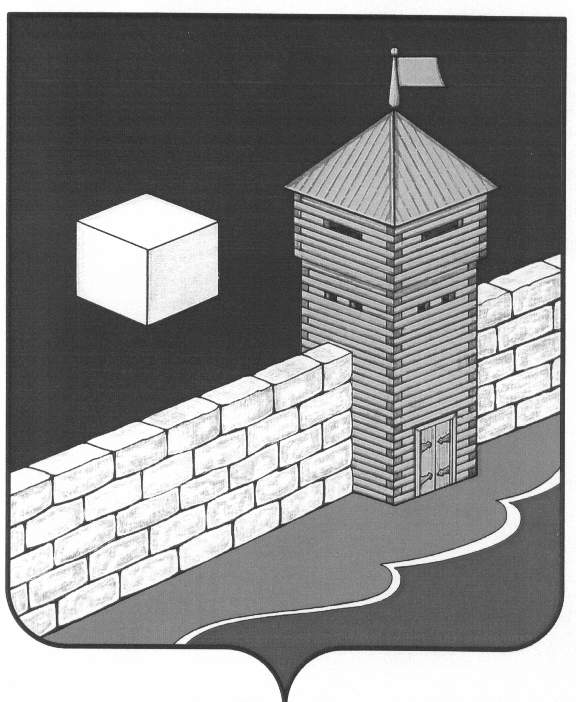 АДМИНИСТРАЦИЯ СЕЛЕЗЯНСКОГО СЕЛЬСКОГО ПОСЕЛЕНИЯПОСТАНОВЛЕНИЕ21.01.2022 г.     № 05 с.СелезянОб  утверждении Реестра должностей муниципальной службы в муниципальном образовании Селезянское сельское поселение          В соответствии с Федеральным законом от 02.03.2007 г. № 25-ФЗ «О муниципальной службе в Российской Федерации», Законами Челябинской области от 30.05.2007 г. № 144-ЗО «О регулировании муниципальной службы в Челябинской области»,  от 28.06.2007 г. № 153 «О реестре должностей муниципальной службы в Челябинской области»,Администрация Селезянского сельского поселения ПОСТАНОВЛЯЕТ:Утвердить Реестр должностей муниципальной службы в муниципальном образовании Селезянское сельское поселение (прилагается).Разместить настоящее постановление на официальном сайте администрации Еткульского муниципального района в сети Интернет.Глава Селезянского сельского поселения                                        В.А.СтарковУТВЕРЖДЕНОПостановлением администрации Селезянского сельского поселенияот 21.01.2022 г.   №  05Реестр должностей муниципальной службыв муниципальном образовании Селезянское сельское поселениеВедущая должностьЗаместитель главы сельского поселения